ПРЕСС-РЕЛИЗ2020 год в Республике Татарстан традиционно будет насыщен на крупные всероссийские и международные спортивные соревнования: помимо турниров, которые можно считать ежегодными, Казань и другие города республики примет и новые соревнования по различным видам спорта.Казань примет этапы мировой серии FINA по плаванию, синхронному плаванию и прыжкам в воду, международные старты по художественной гимнастике, регби-7, мотосерфингу, корэш.В 2020-м году Казань примет сразу два всероссийских старта, которые станут отборочными для российских спортсменов, претендующих на участие в Игр XXXII Олимпиады 2020 года в г. Токио – чемпионат России по плаванию (50 м) и чемпионат России по спортивной (вольной) борьбе среди женщин.Относительно новыми крупным международными стартами для столицы Татарстана станут Кубок мира по хайдайвингу и Первенство Европы по хоккею на траве среди юношей и девушек до 18 лет, а уже в феврале республику ждет Кубок мира по фехтованию.Множество мероприятий пройдет в республике и в рамках празднования 100-летия образования ТАССР. Одним из ключевых событий в этой связи станут I Игры стран СНГ – соревнования, которые соберут и объединят в столице Татарстана спортсменов из стран содружества независимых государств.Соревнования пройдут в г.Казани с 20 по 27 августа 2020 года по 21 виду спорта. В них примут участие около 2500 спортсменов в возрасте от 14 до 23 лет. В рамках Игр стран СНГ планируется разыграть около 230 комплектов медалей.В рамках программы Игр стран СНГ планируется провести деловую программу – Спортивный Форум «СНГ – территория спорта», посвященную вопросам развития физической культуры и спорта, а также заседание Совета министров спорта стран Содружества независимых государств.Кроме того, в эти же даты в Казани планируется VI Всероссийский фестиваль национальных и неолимпийских видов спорта. В данное время идет работа над созданием логотипа Игр стран СНГ, в ближайшее время мы объявим конкурс.МИНИСТЕРСТВО СПОРТА РЕСПУБЛИКИ ТАТАРСТАНМИНИСТЕРСТВО СПОРТА РЕСПУБЛИКИ ТАТАРСТАН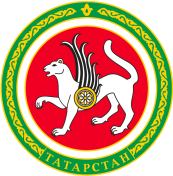 ТАТАРСТАН РЕСПУБЛИКАСЫ СПОРТ МИНИСТРЛЫГЫТАТАРСТАН РЕСПУБЛИКАСЫ СПОРТ МИНИСТРЛЫГЫул.Петербургская, д.12, г.Казань, 420107ул.Петербургская, д.12, г.Казань, 420107Петербургская урамы, 12 нче йорт, Казан шәһәре, 420107Петербургская урамы, 12 нче йорт, Казан шәһәре, 420107Тел.: (843) 222-81-01, факс: (843) 222-81-79. E-mail: mdmst@tatar.ru, http://minsport.tatarstan.ruТел.: (843) 222-81-01, факс: (843) 222-81-79. E-mail: mdmst@tatar.ru, http://minsport.tatarstan.ruТел.: (843) 222-81-01, факс: (843) 222-81-79. E-mail: mdmst@tatar.ru, http://minsport.tatarstan.ruТел.: (843) 222-81-01, факс: (843) 222-81-79. E-mail: mdmst@tatar.ru, http://minsport.tatarstan.ruТел.: (843) 222-81-01, факс: (843) 222-81-79. E-mail: mdmst@tatar.ru, http://minsport.tatarstan.ruТел.: (843) 222-81-01, факс: (843) 222-81-79. E-mail: mdmst@tatar.ru, http://minsport.tatarstan.ru